Р Е Ш Е Н И Еот 29 апреля 2022г.                        с. Зеленое                                                 №  69О передаче полномочия по решению вопросов местного значения сельского поселения Руководствуясь частью 4 статьи 15 Федерального закона от 06.10.2003г. № 131-ФЗ «Об общих принципах организации местного самоуправления в Российской Федерации» (с последующими изменениями), пунктом 1 статьи 2 Закона Республики Хакасия от 07.11.2014 № 84-ЗРХ «О закреплении отдельных вопросов местного значения за сельскими поселениями в Республике Хакасия», руководствуясь Уставом муниципального образования  Опытненский сельсовет, Совет депутатов Опытненского сельсовета Усть-Абаканского района.РЕШИЛ:   1. Передать органам местного самоуправления Усть-Абаканского района Республики Хакасия осуществление следующих отдельных полномочий по решению вопросов местного значения Опытненского сельсовета Усть-Абаканского района Республики Хакасия, установленных частями 1 и 3 статьи 14 Федерального закона от 06.10.2003 № 131-ФЗ «Об общих принципах организации местного самоуправления в Российской Федерации», пунктом 1 статьи 2 Закона Республики Хакасия от 07.11.2014 № 84-ЗРХ «О закреплении отдельных вопросов местного значения за сельскими поселениями в Республике Хакасия»:- организация водоснабжения и водоотведения населения на территории Опытненского сельсовета Усть-Абаканского района Республики Хакасия с 01мая 2022 г.2. В связи с передачей полномочий с 01.05.2022г. по организации водоснабжения и водоотведения от администрации Опытненского сельсовета Усть-Абаканского района Республики Хакасия к органам местного самоуправления Усть-Абаканского района Республики Хакасия, полномочия по организации водоснабжения и водоотведения для проживающих за железнодорожным переездом с. Зеленое возложена на администрацию Усть-Абаканского района Республики Хакасия.3. Настоящее решение вступает в силу со дня его принятия.Глава Опытненского сельсовета Усть-Абаканского района Республики Хакасия                                                                                    В.А. Левенок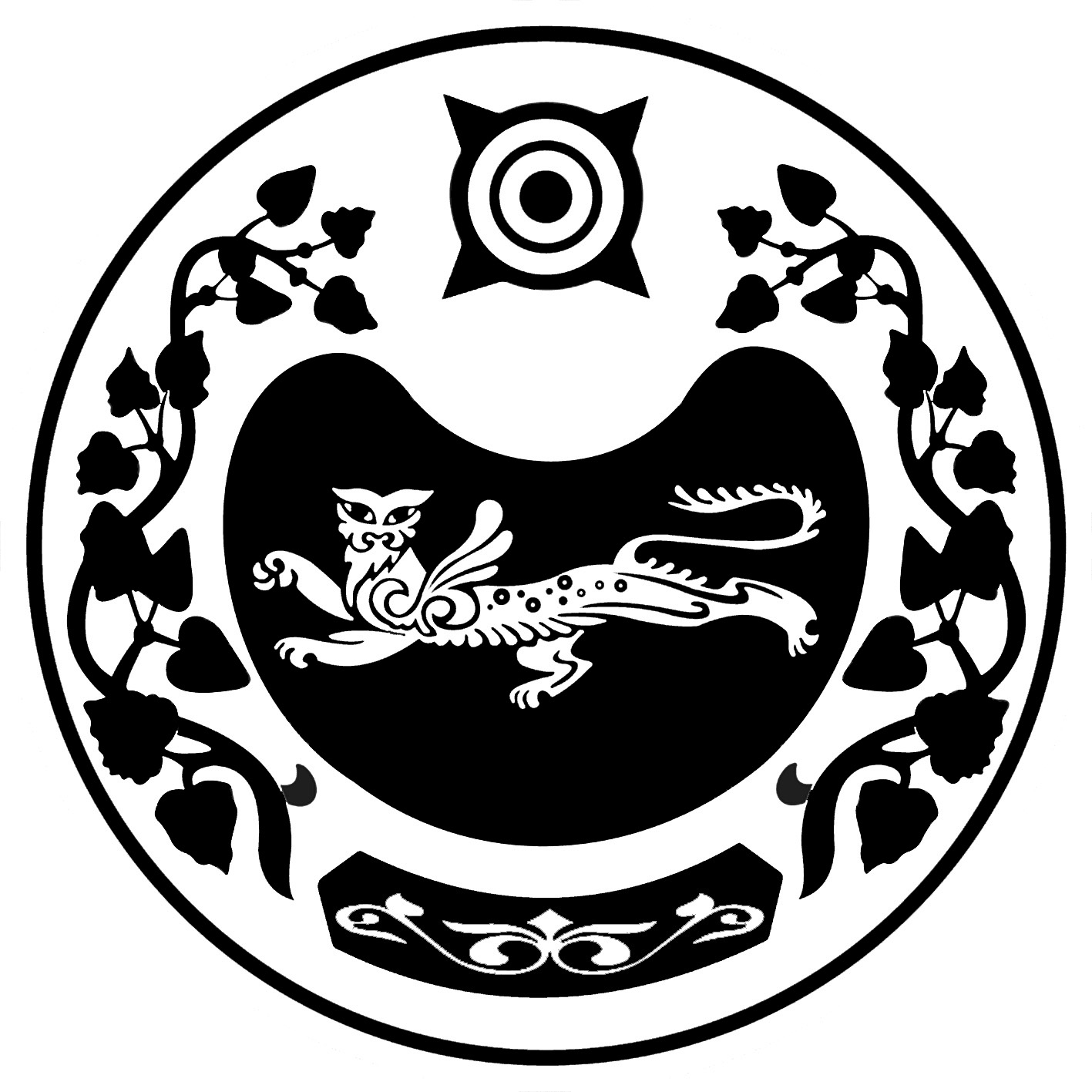 СОВЕТ ДЕПУТАТОВ ОПЫТНЕНСКОГО СЕЛЬСОВЕТАУСТЬ-АБАКАНСКОГО РАЙОНА РЕСПУБЛИКИ ХАКАСИЯЧЕТВЕРТОГО СОЗЫВА